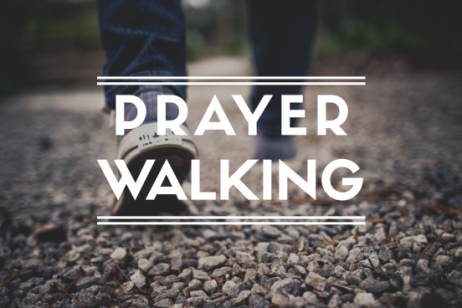 Prayer is a strategic way to seek God on behalf of our community.  Remember, in Matthew 5:14-16 Jesus declared that His followers “are the light of the world.”  This is an amazing privilege and an awesome responsibility.This summer, please take time to go for a walk in your neighbourhood.  As you do, please ask God to B.L.E.S.S. your neighbours, according to acrostic prayer guide below.Whatever time you can give to this will be a blessing!  There will be no “Zoom & Prayer” this summer.  Instead, please join us at 6 pm, July 12 and August 9 for Park & Pray at Webster’s Corners Park!Body	pray for safety and health, especially in light of COVID-19Labor	pray for good employment, provision and productivityEmotion	pray for joy, inner strength, contentment, and peaceSocial	pray for good relationships with family and friends Spiritual	pray for response to the Gospel and growth in grace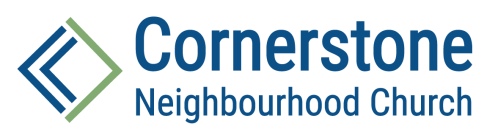 living and sharing the life of Jesus